ЧЕРКАСЬКА МІСЬКА РАДА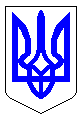 ЧЕРКАСЬКА МІСЬКА РАДАВИКОНАВЧИЙ КОМІТЕТРІШЕННЯВід 06.04.2021 № 339Про затвердження акту прийому - передачі на баланс КП «Черкасиводоканал» зовнішньої мережі водопостачання та водовідведення до житлового будинку по вул. Припортовій 42/1На виконання рішення Черкаської міської ради від 25.02.2021 № 4-3 «Про передачу у комунальну власність зовнішніх інженерних мереж водопостачання та водовідведення до житлового будинку по вул. Припортова, 42/1», розглянувши акт прийому-передачі на баланс КП «Черкасиводоканал» зовнішньої мережі водопостачання та водовідведення до житлового будинку по вул. Припортовій, 42/1, відповідно до ст. 29 Закону України «Про місцеве самоврядування в Україні», виконавчий комітет Черкаської міської ради ВИРІШИВ:1. Затвердити акт прийому-передачі на баланс КП «Черкасиводоканал» зовнішньої мережі водопостачання та водовідведення до житлового будинку по вул. Припортовій, 42/1 (додається).2. Контроль за виконанням рішення покласти на директора департаменту економіки та розвитку Черкаської міської ради Удод І.І.Міський голова 								А.В. Бондаренко                                                                                            ЗАТВЕРДЖЕНОрішення виконавчого комітету Черкаської міської ради від___________№_____А К Тприйому-передачі на баланс КП «Черкасиводоканал» зовнішньої мережі водопостачання та водовідведення до житлового будинку по вул. Припортовій, 42/1 	На виконання рішення Черкаської міської ради від 25.02.2021
№ 4-3 «Про передачу у комунальну власність зовнішніх інженерних мереж водопостачання та водовідведення до житлового будинку по вул. Припортова, 42/1» комісія, що утворена відповідно до рішення виконавчого комітету Черкаської міської ради від 16.03.2021 № 275 «Про утворення комісії для прийому-передачі на баланс КП «Черкасиводоканал» зовнішньої мережі водопостачання та водовідведення до житлового будинку по вул. Припортовій 42/1  у складі:Голова комісії:	Тищенко С.О. – перший заступник міського голови з питань діяльності виконавчих органів ради.Члени комісії:	Гордієнко Я.М. – заступник начальника управління – начальник відділу обліку комунального майна управлінню власністю департаменту економіки та розвитку Черкаської міської ради;      Гончаренко О.В. – головний інженер КП «Черкасиводоканал»;	Хлусевич Л.Т. – головний бухгалтер КП «Черкасиводоканал»;	Литвиненко П.Ю. – начальник цеху мереж водопостачання та водовідведення КП «Черкасиводоканал»;	Гапич С.В. – начальник виробничо-технічного відділу КП «Черкасиводоканал»;Цимбал В.М. – представник по дорученню ПП «Будівельно –виробнича фірма «Євгенія» (за згодою),провела роботу по прийому-передачі зовнішніх інженерних мереж водопостачання та водовідведення до житлових будинків № 4, 4/1, 4/2, 4/3 по вул. Героїв Дніпра та встановила:Загальні відомості.    Складовими частинами мережі водопостачання до житлового будинку           № 42/1 по вул. Припортовій  є:Труба чавунна напірна діаметром 300 мм, довжиною 89,5 м;Труба чавунна напірна діаметром 200 мм, довжиною 96,85 м;Труба сталева електрозварна діаметром 325х7 мм довжиною 40 м;Труба (футляр) сталева електрозварна діаметром 530х6 мм довжиною 40 м;Засувки фланцеві чавунні ДУ 150 мм – 4 шт;Засувки фланцеві чавунні ДУ 200 мм – 2 шт;Засувки фланцеві чавунні ДУ 300 мм – 4 шт;Засувки фланцеві чавунні ДУ 400 мм – 2 шт;Гідрант пожежний підземний Н=1,5 м – 1 шт.Складовими частинами мережі водовідведення до житлового будинку           № 42/1 по вул. Припортовій є:Труба НПВХ DN 160/3,2 мм довжиною 64 м;Труба НПВХ DN 110/3,2 мм довжиною 35 м;Колодязі залізобетонні діаметром 1000 мм, у кількості 9 шт.Вартість мереж.	Ринкова вартість мережі водопостачання до житлового будинку № 42/1 по вул. Припортовій становить 524340,00 (п’ятсот двадцять чотири тисячі триста сорок) грн без ПДВ.      Ринкова вартість мережі водовідведення до житлового будинку № 42/1 по вул. Припортовій становить 56160,00 (п’ятдесят шість тисяч сто шістдесят) грн без ПДВ.       Загальна вартість зовнішніх мереж водопостачання та водовідведення до житлового будинку № 42/1 по вул. Припортовій становить 580500,00 (п’ятсот вісімдесят тисяч п’ятсот) гривень 00 копійок без ПДВ.Відображене в акті прийнято:Голова комісії: 								С.О. ТищенкоЧлени комісії:								Я.М. Гордієнко											О.В. Гончаренко											Л.Т. Хлусевич											П.Ю. Литвиненко 											С.В. Гапич									           В.М. Цимбал